Our ref PH/MWHDear ApplicantThank you for your interest in joining Community Academies Trust and to make a real difference for young people.Our trust originates from The Polesworth School Academy Trust and then became Community Academies Trust after going into partnership with Birchwood Primary School in 2012. Both Polesworth and Birchwood are rated “outstanding” schools by OFSTED. Since then the trust has grown significantly and currently consists of five secondary schools and eight primary schools. Some of the schools are sponsored and some have joined us voluntarily. All schools in our trust are like minded, agreeing with and contributing to our strategic objectives. Community Academies Trust currently operates in three hubs in North Warwickshire & Tamworth, Warwick & Stratford-upon Avon and Telford & Wrekin. However, it is envisaged that expansion will lead to more hubs being created in the Midlands. We are working across three local authority areas and suspect that this will only increase.  In the immediate future there advanced plans in place for the opening of a Free School near Warwick and further growth is likely.Our trust is a values driven organisation, believing fundamentally in the talent of young people and is driven to ensure local communities have exceptional schools. Directors have set strategic objectives for the trust. These ensure that the schools in our trust are:•	Focused on achieving outstanding academic, personal and social outcomes for the children •	Committed to the moral imperative of community school improvement and shared system leadership•	Mutually supportive, not in competition with each and are fiercely loyal to each    other •	Equal partners with all other schools irrespective of their phase, size or successes •	Multi academy trust minded – our schools celebrate the success of others as well as themselves and share accountabilities•	Financially disciplined and committed to fulfilling their delegated responsibilities to the best of their abilities under a robust governance arrangement.If you feel the trust is an organisation you would like to join and you can contribute to our future success further information is available on our website www.telfordlangleyschool.co.uk where you will also be able to download the Job Description that interests you and an Application Form. These should be returned to us by the closing date stipulated in the advert, along with a covering letter explaining how you feel your experience has prepared you for this post. We intend to carry out interviews shortly after the closing date deadline.  If you would like to talk to someone about the position please contact The Telford Park School on 01952 387400.Good luck with your application.Yours sincerely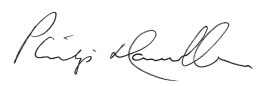 Philip Hamilton				Chief Executive Officer		